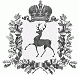 СЕЛЬСКИЙ СОВЕТ БОЛЬШЕРУДКИНСКОГО СЕЛЬСОВЕТА ШАРАНГСКОГО МУНИЦИПАЛЬНОГО РАЙОНА НИЖЕГОРОДСКОЙ ОБЛАСТИРЕШЕНИЕ10.12.2019											№ 22Об установлении налога на имущество физических лицна территории Большерудкинского сельсоветаВ соответствии с главой 32 Налогового кодекса Российской Федерации сельский Совет Большерудкинского сельсовета Шарангского муниципального района Нижегородской области р е ш и л:1. Установить на территории Большерудкинского сельсовета Шарангского муниципального района налог на имущество физических лиц.2. Установить налоговые ставки в следующих размерах:1) 0,2 процента в отношении:- жилых домов, частей жилых домов, квартир, частей квартир, комнат;- объектов незавершенного строительства в случае, еслипроектируемым назначением таких объектов является жилой дом;- единых недвижимых комплексов, в состав которых входит хотя быодин жилой дом;- гаражей и машино-мест, в том числе расположенных в объектахналогообложения, указанных в подпункте 2 настоящего пункта;- хозяйственных строений или сооружений, площадь каждого изкоторых непревышает 50 квадратных метров, и которые расположены на земельных участках для ведения личного подсобного хозяйства, огородничества, садоводства или индивидуального жилищного строительства;2) 2 процента в отношении объектов налогообложения, включенных в перечень, определяемый в соответствии с пунктом 7 статьи 378.2 Налогового кодекса Российской Федерации,  в отношении объектов налогообложения,  предусмотренных абзацем вторым пункта 10 статьи 378.2 Налогового кодекса Российской Федерации, а также в отношении объектов налогообложения, кадастровая стоимость каждого из которых превышает 300 миллионов рублей;3) 0,5 процента в отношении прочих объектов налогообложения.3. Настоящее решение вступает в силу не ране чем по истечении одного месяца со дня их официального опубликования и не ранее 1-го числа очередного налогового периода по соответствующему налогу.4. Настоящее решение опубликовать в районной газете «Знамя победы».5. Признать утратившими силу:- решение сельского Совета Большерудкинского сельсовета от 07.11.2014г. № 16 «Об установлении налога на имущество физических лиц на территории Большерудкинского сельсовета Шарангского муниципального района»;- решение сельского Совета Большерудкинского сельсовета от 15.10.2018г.№ 17 «О внесении изменений в решение сельского Совета Большерудкинского сельсовета от 07.11.2014 № 16 «Об установлении налога на имущество физических лиц на территории Большерудкинского сельсовета Шарангского муниципального района».Глава местного самоуправления						И.Г.Блинов